Publicado en España el 15/04/2021 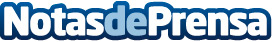 LoyiCard: Es el momento de apoyar al comercio local y a la hostelería¿Cuántas veces se habrá oído esta frase en los últimos meses? El pequeño comercio y la hostelería son una parte muy importante del tejido empresarial de nuestro país. Es lógico que desde las distintas instituciones se busquen iniciativas que ayuden a dinamizar el consumo localDatos de contacto:Juanjo Espinar610 701 939Nota de prensa publicada en: https://www.notasdeprensa.es/loyicard-es-el-momento-de-apoyar-al-comercio Categorias: Nacional Finanzas Marketing Sociedad E-Commerce Restauración Solidaridad y cooperación Consumo http://www.notasdeprensa.es